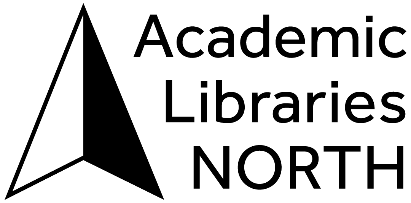 
Please send any feedback to ALN Development Managers, Andy Walsh and Nicky Freeman  academiclibrariesnorth@sconul.ac.uk Thank you.Terms of ReferenceTerms of ReferenceName of group ALN EDI Action GroupLifetime of the group On-going Remit of the group It is anticipated that this newly established group will liaise closely with other ALN existing CoPs and SIGs (via the ALN Steering Group partners) but build an especially strong link with the ALN Enabling Group. The group will establish connections with other EDI focussed groups within the wider library community such as the SCONUL BAME group, RLUK, WHELF and DILON etc to help inform its focus and prioritize activities.The lifespan of the group will be reviewed after a defined period.Activities of the group will include:scanning current activity across ALN libraries and developing case studies for wider sharing to support development of best practice
supporting the work of the Staff Development Planning Group by providing suggestions and ideas for a regular cycle of EDI focused events as part of the wider programme
exploring and scoping opportunities for focused projects to increase confidence, awareness or familiarity with specific EDI issues for the benefit of all ALN members
exploring and identifying how inclusive practices can be fully embedded within ALN activities in the futurePotential initial areas of focus are:
Library support for university and curriculum decolonising
Anti-racism initiatives in HE libraries
Library support for specific groups of customers – LGBTQ+, International, etc. Note that disabled student support is covered by the ALN Enabling GroupName of Chair(s) or Chair and Vice Chair Dave Curtis (University of York)
Sally Dalton (University of Leeds)Name of institutions (list of member names to be maintained by Chairs)Name of institutions (list of member names to be maintained by Chairs)Bolton, Bradford, Chester, Edge Hill, Huddersfield, Leeds, Leeds Beckett, Leeds Trinity, Liverpool, Liverpool Hope, Manchester, Northumbria, Salford, Sheffield, Teesside, YorkBolton, Bradford, Chester, Edge Hill, Huddersfield, Leeds, Leeds Beckett, Leeds Trinity, Liverpool, Liverpool Hope, Manchester, Northumbria, Salford, Sheffield, Teesside, YorkExpected frequency of meetings TBC by Chairs, usually minimum of 2 x a year.  Meetings will usually be held online but at least one meeting or training event should aim to be face to face. The group aims to have one training event per year.Name of ALN JISC Mailing List ALN-EDI-ACTION-GROUP@JISCMAIL.AC.UK Name of ALN Steering Group Liaison PersonRosie Jones / Maria MirzaDate template completed / updated 08 March 2022 (created)03 January 2023 (updated)